«В регистр»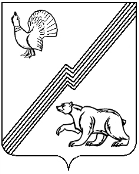 ДУМА ГОРОДА ЮГОРСКАХанты-Мансийского автономного округа-ЮгрыРЕШЕНИЕот 25 сентября 2018 года 						                                              №  60О внесении изменений и дополнений в Устав города ЮгорскаРассмотрев изменения и дополнения в Устав города Югорска, предложенные главой города Югорска, с целью приведения Устава города Югорска в соответствие Федеральным законам от 06.10.2003 № 131-ФЗ «Об общих принципах организации местного самоуправления в Российской Федерации», от 18.04.2018 № 83-ФЗ «О внесении изменений в отдельные законодательные акты Российской Федерации по вопросам совершенствования организации местного самоуправления», от 29.07.2018  № 244-ФЗ «О внесении изменений в Федеральный закон «Об общих принципах организации местного самоуправления в Российской Федерации» в части права органов местного самоуправления городского, сельского поселения, муниципального района, городского округа, городского округа с внутригородским делением, внутригородского района на осуществление мероприятий по защите прав потребителей», от 03.08.2018 № 340-ФЗ «О внесении изменений в Градостроительный кодекс Российской Федерации и отдельные законодательные акты Российской Федерации»ДУМА ГОРОДА ЮГОРСКА РЕШИЛА:1. Внести изменения и дополнения в Устав города Югорска (приложение).2. Направить настоящее решение в Управление Министерства юстиции Российской Федерации по Ханты-Мансийскому автономному округу-Югре для государственной регистрации.3. Опубликовать решение в официальном печатном издании города Югорска в течение            7 дней со дня его поступления после государственной регистрации.4. Настоящее решение вступает в силу после его официального опубликования.Председатель Думы города Югорска                                                                          В.А. Климин      Глава города Югорска					         	                                А.В. Бородкин«25» сентября 2018 года   (дата подписания)Приложение к решению Думы города Югорскаот 25 сентября 2018 года № 60Изменения и дополнения в Устав города Югорска1. Пункт 6 статьи 18 изложить в следующей редакции:«6. Основной формой деятельности Думы города являются периодические заседания. Заседание Думы города не может считаться правомочным, если на нем присутствует менее 50 процентов от числа избранных депутатов.».2. В статье 36:2.1. Пункт 2 дополнить абзацем следующего содержания:«Официальным опубликованием муниципального правового акта или соглашения, заключенного между органами местного самоуправления, считается первая публикация его полного текста в периодическом печатном издании, распространяемом в муниципальном образовании.».2.2. Абзац первый пункта 3 после слов «опубликованием (обнародованием) муниципальных правовых актов» дополнить словами «, соглашений, заключаемых между органами местного самоуправления,».    3. Пункт 1 статьи 6.1 дополнить подпунктом 18 следующего содержания:«18) осуществление мероприятий по защите прав потребителей, предусмотренных Законом Российской Федерации от 7 февраля 1992 года № 2300-1 «О защите прав потребителей».  4. Подпункт 25 пункта 1 статьи 6 дополнить словами «, направление уведомления о соответствии указанных в уведомлении о планируемом строительстве параметров объекта индивидуального жилищного строительства или садового дома установленным параметрам и допустимости размещения объекта индивидуального жилищного строительства или садового дома на земельном участке, уведомления о несоответствии указанных в уведомлении о планируемом строительстве параметров объекта индивидуального жилищного строительства или садового дома установленным параметрам и (или) недопустимости размещения объекта индивидуального жилищного строительства или садового дома на земельном участке, уведомления о соответствии или несоответствии построенных или реконструированных объекта индивидуального жилищного строительства или садового дома требованиям законодательства о градостроительной деятельности при строительстве или реконструкции объектов индивидуального жилищного строительства или садовых домов на земельных участках, расположенных на территориях городских округов, принятие в соответствии с гражданским законодательством Российской Федерации решения о сносе самовольной постройки, решения о сносе самовольной постройки или ее приведении в соответствие с установленными требованиями, решения об изъятии земельного участка, не используемого по целевому назначению или используемого с нарушением законодательства Российской Федерации, осуществление сноса самовольной постройки или ее приведения в соответствие с установленными требованиями в случаях, предусмотренных Градостроительным кодексом Российской Федерации».».